Приложаениек протоколу заседания педагогического совета от 05.06.2019 № 3Состав педагогического совета МБУ ЦППМиСП № 5 «Сознание» на 05.06.2019муниципальное бюджетное учреждение «Центр психолого-педагогической, медицинской и социальной помощи № 5 «Сознание»(МБУ ЦППМиСП № 5 «Сознание»). Красноярск, ул. Новая заря, 5. тел. (8-391)243-27-66, тел./факс (8-391)244-57-85e-mail: soznanie@g-service.ru               http://soznanie-kkr.ruОКПО 54495096, ОГРН 1022402128517, ИНН/КПП 2463038005/ 246301001Протокол № 3заседания педагогического советаг. Красноярск                                                                                       05.06.2019 Тема: «Результаты деятельности специалистов МБУ ЦППМиСП № 5 «Сознание» за 2018-2019 учебный год»Председатель                                                                                                     Л.В. СкакунСекретарь                                                                                                       Н.Ю. ПронинаПрисутствовали:__________________________________________________________Отсутствовали:___________________________________________________________Цель: подведение итогов работы учреждения за 2018-2019 учебный год, определение основных направлений деятельности специалистов на 2019-2020 учебный год.ПОВЕСТКА: Подведение итогов деятельности специалистов МБУ ЦППМиСП № 5 «Сознание» за 2018-2019 учебный год.Представление коррекционно-развивающих, компенсирующих и логопедических программ групповых занятий специалистов Центра.Разное.Обсуждение:Цель деятельности МБУ ЦППМиСП № 5 «Сознание» на 2018-2019 учебный год:Предоставление в высоком качестве психолого-педагогической, медицинской и социальной помощи детям от 0 до 18 лет, испытывающим трудности в освоении образовательных программ, развитии и социальной адаптацииЗадачи:1. Совершенствовать систему методического сопровождения реализации образовательных программ образовательных организаций Октябрьского района, в том числе в направлении создания и реализации условий образования обучающихся с ограниченными возможностями здоровья, с одаренностью, обучающихся категории группы риска. 2. Управлять качеством посредством реализации системы мониторинга и оценки качества оказываемых услуг специалистами МБУ ЦППМиСП № 5 «Сознание обучающимся, испытывающим трудности в освоении основных образовательных программ, развитии и социальной адаптации, в том числе с ОВЗ, их родителям, педагогам образовательных организаций.3. Создать систему получения внешней оценки качества деятельности учреждения через различные формы взаимодействия с родителями, педагогами (Совет родителей и другое).4. Расширить формы и методы взаимодействия с семьями, с органами и организациями по вопросам реализации прав детей с ограниченными возможностями здоровья (получения психолого-педагогической помощи, их трудоустройства, обеспечения жильем, пособиями и пенсиями) с целью своевременного выявления причин социальной дезадаптации детей и оказания социально-педагогической помощи. Утверждение:Цели и задач деятельности учрежденияКоррекционно-развивающих, компенсирующих и логопедических программ групповых занятий специалистов.ПОСТАНОВИЛИ:Утвердить:Цель и задачи работы деятельности учреждения на 2017-2018 год, годовой план работы учреждения, рабочие программы специалистов.Голосовали:   ЗА-11   Против-0   Воздержались-0Коррекционно-развивающих, компенсирующих и логопедических программ групповых занятий специалистов с учетом выполнения рекомендаций по их корректировки:- Лобкаевой А.А. – конкретизировать задачи, предполагаемые результаты программы, внести возраст детей от 1,5 до 3 лет;- Жалнерчик О.А. – - Барониной А.И. – - Кальницкой А.Р. – - Голубцовой Т.В. – внести предполагаемые результаты реализации программы, конкретные, измеримые, достижимые,- Решетниковой О.А. – уточнить предполагаемые результаты реализации программы, которые соотносились с ФГОС ДО.- Зубаревой Т.В. – уточнить задачи программы, предполагаемые результаты прописать конкретные, измеримые,- Оленевой Е.Г. – корректировка цели и задач программы.Голосовали:   ЗА-11   Против-0   Воздержались-0Председатель                                            ____________________ /     Л.В. Скакун_____                                                                                                                   (подпись)                                 (расшифровка)Секретарь                                                 __________________ /      Н.Ю. Пронина_____                                                                                                                   (подпись)                                 (расшифровка)№ФИОДолжностьПодписьСкакун Людмила ВладимировнаДиректорПронина Наталья ЮрьевнаПедагог-психолог, зам. директораЛобкаева Анастасия АлександровнаПедагог-психологЖалнерчик Олеся АлександровнаПедагог-психологДавыдова Ирина ИгоревнаПедагог-психологШарипов Андрей МузапаровичПедагог-психолог, социальный педагогГрузинцева Татьяна ГеоргиевнаСоциальный педагог, педагог-психологГолубцова Татьяна ВладимировнаУчитель-логопедЗубарева Татьяна ВикторовнаУчитель-логопедОленева Елена ГеннадьевнаУчитель-логопедФедорина Анна ВикторовнаУчитель-логопедРешетникова Ольга АлександровнаУчитель-дефектологКиприна Светлана ВладимировнаУчитель-дефектологНаместникова Светлана АлександровнаУчитель-дефектолог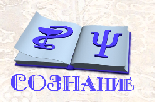 